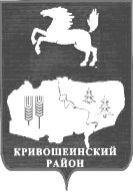 АДМИНИСТРАЦИЯ КРИВОШЕИНСКОГО РАЙОНАПОСТАНОВЛЕНИЕ  11.12.2015          	                                            			 		           №415с. КривошеиноТомской областиО внесении изменений и дополнений в постановление Администрации Кривошеинского района от 06.02.2015 №55 «Об утверждении Порядка распределения субвенций и муниципальных нормативов расходов на обеспечение государственных гарантий реализации прав на получение общедоступного и бесплатного дошкольного образования в муниципальных дошкольных образовательных учреждениях Кривошеинского района»В целях совершенствования нормативного правового акта, ПОСТАНОВЛЯЮ:Внести в постановление Администрации Кривошеинского района от 06.02.2015 №55 «Об утверждении Порядка распределения субвенций и муниципальных нормативов расходов на обеспечение государственных гарантий реализации прав на получение общедоступного и бесплатного дошкольного образования в муниципальных дошкольных образовательных учреждениях Кривошеинского района» (далее - постановление) следующие изменения и дополнения:1.1. приложение 2 «Муниципальные нормативы расходов на обеспечение государственных гарантий реализации прав на получение общедоступного и бесплатного дошкольного образования в муниципальных дошкольных образовательных учреждениях Кривошеинского района» к постановлению изложить в новой редакции (прилагается).Настоящее постановление подлежит опубликованию в Сборнике нормативных актов Администрации Кривошеинского района и размещению в сети «Интернет» на официальном сайте муниципального образования Кривошеинский район.Настоящее постановление вступает в силу с даты его подписания и распространяется на правоотношения, возникшие с 1 января 2015 года.Контроль за исполнением настоящего постановления возложить на  заместителя Главы муниципального образования по вопросам ЖКХ, строительства,  транспорта, связи, ГО и ЧС и социальным вопросам.Глава Кривошеинского района(Глава Администрации)                                                           		С.А. ТайлашевИсп. Кустова М.Ф. 21974Направлено: ДОУ,Управление образования, Управление финансов, Прокуратура, СборникПриложение к постановлению Администрации Кривошеинского района                                                                                                            от 11.12.2015 №415Муниципальные нормативы расходов на обеспечение государственных гарантий реализации прав на получение общедоступного и бесплатного дошкольного образования в муниципальных дошкольных образовательных учреждениях Кривошеинского района№п/пМуниципальные нормативы расходов основных общеобразовательных программ - образовательных программ дошкольного образования в муниципальных дошкольных образовательных учреждениях по группам полного дня (с 12 часовым пребываем):Годовой размер норматива расходов, руб.1231.на одного воспитанника в группах общеразвивающей направленности:1.1.МБДОУ «Березка»351661.2.МБДОУ «Колосок»356581.3.МБДОУ «Улыбка»409712.на одного ребенка-инвалида55917